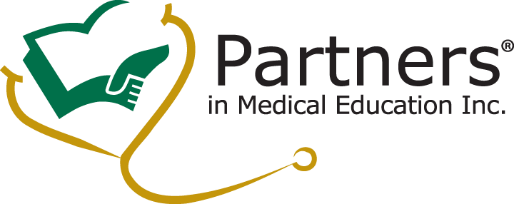 *Disclaimer – This is a template created by Partners® on May 1, 2024 and reflective of requirements in place at that time. Please adjust accordingly to meet your individual institutional needs.ACGME Surveys Comparison Table for GMEC ReviewACGME Surveys Comparison Table for GMEC ReviewACGME Surveys Comparison Table for GMEC ReviewACGME Surveys Comparison Table for GMEC ReviewACGME Surveys Comparison Table for GMEC ReviewProgram 1Program 2Resident Surveys5 or more items on survey below 85% compliance?YES  NO   YES  NO   Resident Surveys2 or more items on survey below 50% compliance?YES  NO   YES  NO   Resident Surveys10% or more indicating “Very Negative” and “Negative” on Overall Satisfaction & Choose Program Again Scores?YES  NO  YES  NO   Resident SurveysDeclining over the past 3 years?YES  NO   YES  NO   Faculty Surveys3 or more items on survey below 85% compliance?YES  NO   YES  NO   Faculty Surveys2 or more items on survey below 50% compliance?YES  NO   YES  NO   Faculty Surveys10% or more indicating “Very Negative” and “Negative” on Overall Satisfaction & Choose Program Again Scores?YES  NO   YES  NO   Faculty SurveysDeclining Over the past 3 years?YES  NO   YES  NO   